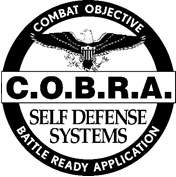 Self-DefenseNo Cost Power Demo SeminarOUR POWER DEMO SEMINAR WILL GIVE YOUR STAFF THE BASICS OF REALITY-BASED TACTICAL SELF-DEFENSE.IN OUR 30 MINUTE PRESENTATION, WE WILL EXPLORE:STRANGER AWARENESS/PROFILINGCRIMINAL INTENTMYTH-BUSTINGSURVIVAL TECHNIQUESLIVE ACTION SCENARIOS/DEMOSAND MORE!C.O.B.R.A. Defense International has been providing the highest quality training WORLDWIDE since 2002, including PERSONAL Self-Defense, Workplace Safety, Active Shooter Response Plan, Anti-Abduction, Real Estate Safety, and Children’s Defense and Anti-Bullying programs among others.Wayne Burley is the owner/instructor of COBRA Defense Canton. He has over 35 yrs. of experience teaching personal safety and self-defense. Mr. Burley specializes in personal, public and corporate safety. His goal is to provide educational skills that will save lives and help people survive real-world situations. COBRA is law enforcement based and focuses on practical and extensive experiences that ensure the public can Be SAFE, BE SMART and BE EMPOWERED.BOOK YOUR POWER DEMO TODAY! CALL 330-204-5661www.cobradefensecanton.com